ДРУШТВО ФИЗИЧАРА СРБИЈЕ
Цара Душана 13
11000 Београд
Србија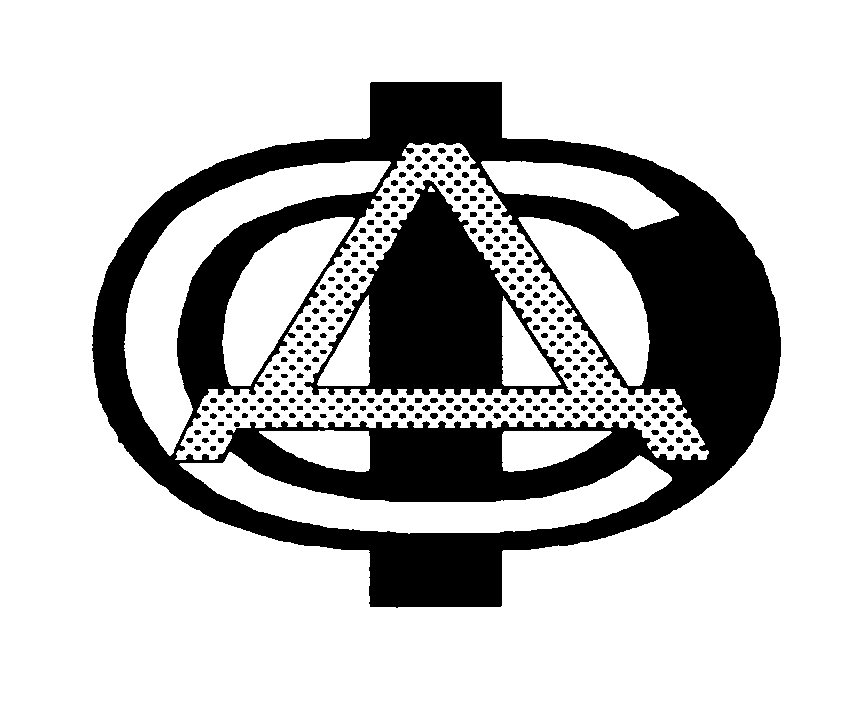 Комисији за Tакмичење из физике ученика средњих школаИме и презиме: ________________________________Разред и категорија: _____________Округ: _________________________Град: __________________________Школа: ________________________Прошлогодишњи пласман на Државном такмичењу из физике:	□ учешће □ наградаМОЛБАМолим Комисију за такмичење из физике да ме по члану 33. става 1. Правилника такмичења позове на Окружно такмичење из физике, а на основу прошлогодишњих резултата.Срдaчaн пoздрaв                                                             _____________________________ (за електронско попуњавање потпис није неопходан)